Балаларга тиешле акча түләүне сорап язган гаризаны 31 мартка кадәр тапшырырга кирәк         2021 елның 31 мартына кадәр туган балаларны ЗАГС органнарында теркәгән гаиләләр 5 мең сум күләмендә 1 тапкыр бирелә торган акча алу хокукына ия. Бу хакта Россия Пенсия фондының Татарстан Бүлекчәсе хәбәр итә. Гаризаны Дәүләт хезмәтләре порталы аша яисә Пенсия фондының клиентлар белән эшләү хезмәтенә килеп тапшырырга мөмкин.        Исегезгә төшерәбез, Президент Указы буенча гаиләдәге 8 яше тулмаган һәр балага 5 әр мең сум күләмендә акча баланың әти-әнисенә, уллыкка алучыларга, опекуннарына яисә попечительләренә түләнә. 2020 елда 3 яшькә кадәрге балаларга ай саен, 3 яшьтән 16 яшькәчә балаларга берьюлы бирелүче акчаны алган гаиләләргә Пенсия фонды өстәмә түләүне декабрь аенда автомат рәвештә күчерде. Татарстанда яшәүче 400248 гаилә әлеге акчаны алды.         2020 1 июленнән соң гаиләдә бала туган яки гаиләләр узган ел дәвамында Пенсия фонды аша түләнгән акчаларны сорап мөрәҗәгать итмәгән очракта гариза язарга кирәк.          Гаризада балаларның туу турында таныклыклары мәгълүматлары һәм акча күчереләчәк банк счеты реквизитлары күрсәтелергә тиеш. Моңа кадәр балаларга тиешле акчаларны алып, аннан соң банк реквизитлары үзгәргән очракта да яңа гариза язарга кирәк. Гариза баланың әти-әнисе, опекуны яки рәсми вәкиле тарафыннан рус телендә языла.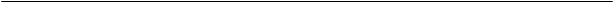 Россия Пенсия Фондының Татарстан Республикасы буенча бүлекчәсенең контакт – үзәге 8-800-600-0-357Интернет-ресурслар www.pfr.gov.ru , sprrt.ru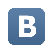         www.vk.com/pfr_rt,         www.facebook.com/pfrrt, 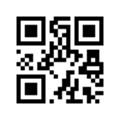 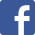         www.twitter.com/PFR_TATARSTAN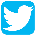     www.ok.ru/group/58408636907571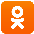    https://t.me/PFRTATARbot 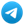 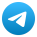  8-960-088-30-74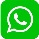 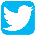 Пенсия фондының Татарстан Республикасы буенча булекчәсе Пресс – хезмәте (843)279-2513.pressa.pfr@gmail.com